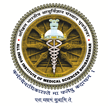                    All India Institute of Medical Sciences BhubaneswarCOVID-19 MANAGEMENT E-TRAINING PROGRAMME FOR BANGLADESHTopic Speaker Date Time Overview of SARSCoV-2 Clinical presentation of COVID-19Dr Suvendu Purkait12/05/20203.00 pm – 3.15 pmInfection prevention and control in COVID-19Dr Tapas Som 12/05/20203.16 pm – 3.30 pmDonning & Doffing of PPEDr Suvradeep Mitra12/05/20203.31 pm – 3.45 pmQuestions & AnswersAll faculty 12/05/20203.46 pm – 4.00 pmSample collection, storage & transportation Dr Saurav Sarkar 13/05/20203.00 pm -3.15 pmPharmacotherapy in COVID-19Dr Rituparna Maiti13/05/20203.16pm – 3.30 pmVentilatory management of COVID-19Dr Jayanta Mitra13/05/20203.31 pm – 3.45 pmQuestions & Answers All faculty 13/05/20203.46pm – 4.00 pm